Publicado en Madrid el 23/05/2022 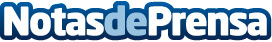 Las tiendas oficiales Diamond Store presentan en primicia las novedades 2022 de Quick StepTodas las novedades ya están disponibles en sus tiendas-exposición más exclusivas, las Diamond Store Quick Step de Madrid, Barcelona y ValenciaDatos de contacto:Rafael MadrigalComunicación, Social Media y Web(+34)608038139Nota de prensa publicada en: https://www.notasdeprensa.es/las-tiendas-oficiales-diamond-store-presentan Categorias: Nacional Bricolaje Interiorismo Construcción y Materiales http://www.notasdeprensa.es